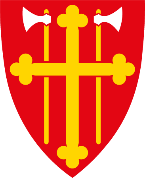 Innkalling og saksliste Spydeberg menighetsråd torsdag 26.10.23 kl. 18.00-18.05 på Spydeberg MenighetshusKonstituering:Innkalles: Leder, Marita Solberg Bjerke, Silje Eline Kibsgård, Anne Kiserud, Sigmund Lereim, Iver Ludvig Langseth, Gudrun Hoff Jørgensen, fungerende sokneprest Sigmund Nakkim og daglig leder Terje StenholtSaksliste:48/23 – Godkjenning av referat fra møtet 19.09.23. Godkjenning av dagens innkalling. Saker til eventuelt?Forslag til vedtak: Referat fra 19.09.23 og dagens innkalling godkjennes. Ingen saker til eventuelt.49/23 – Menighetsrådet 2019 – 2023 takker for seg og overlater stafettpinnen til påtroppende råd (2023 – 2027).Forslag til vedtak: Vi takker for tillitten og ønsker påtroppende råd lykke til!Spydeberg 25.09.23Marita S Bjerke						Terje StenholtLeder								Sekretær/Daglig leder